         ?АРАР                                                                                       ПОСТАНОВЛЕНИЕ 27 декабрь 2019 й.                                   № 52                              27 декабря 2019 г.с.СтаросеменкиноОб утверждении муниципальной целевой программы "Обеспечение первичных мер пожарной безопасности на территории сельского поселения Семенкинский сельсовет муниципального района Белебеевский район Республики  Башкортостан на 2020-2023 годы»В соответствии с Федеральным закон от 21 декабря 1994г. №69-ФЗ «О пожарной безопасности», с изменениями, внесенными Федеральным закон от 22 августа 2004 года №122-ФЗ, Федеральным законом Российской Федерации от 06 ноября 2005 года №131-ФЗ «Об общих принципах организации местного самоуправления в Российской Федерации», Уставом сельского поселения Семенкинский  сельсовет муниципального района Белебеевский район Республики Башкортостан    администрация сельского поселения Семенкинский  сельсовет муниципального района Белебеевский район Республики Башкортостан постановляет: 1. Утвердить муниципальную целевую программу "Обеспечение первичных мер пожарной безопасности на территории сельского поселения Семенкинский сельсовет муниципального района Белебеевский район Республики  Башкортостан на 2020-2023 годы».2. Обнародовать настоящее постановление на официальном сайте Администрации сельского поселения Семенкинский  сельсовет муниципального района Белебеевский район Республики  Башкортостан в сети Интернет.3. Контроль над исполнением настоящего постановления оставляю за собой.Глава сельского поселения		                             	          		А.М. НикитинУтверждена постановлением Администрации сельского поселения Семенкинский сельсовет муниципального района Белебеевский район Республики Башкортостан от 27 декабря 2019 года  № 52Муниципальная целевая программа
по обеспечению первичных мер пожарной безопасности на территории сельского поселения Семенкинский сельсовет муниципального района Белебеевский район Республики  Башкортостан на 2020-2023 годыПАСПОРТ ПРОГРАММЫ2. ОБЩИЕ ПОЛОЖЕНИЯДанная Программа разработана с целью реализации требований Федерального закона от 21 декабря 1994г. №69-ФЗ «О пожарной безопасности».3. СОДЕРЖАНИЕ ПРОГРАММЫСогласно статье 19 Федерального закона «О пожарной безопасности» от 21 декабря 1994 года N 69-ФЗ, к полномочиям органов местного самоуправления в области пожарной безопасности относится обеспечение первичных мер пожарной безопасности в границах о сельского поселения.Вопросы организационно-правового, финансового, материально-технического обеспечения первичных мер пожарной безопасности в границах сельского поселения устанавливаются нормативными актами администрации  сельского поселения.Содержание понятия «первичные меры пожарной безопасности» раскрывается в статье 1 Федерального закона «О пожарной безопасности», в соответствии с которой под таковым понимается «реализация принятых в установленном порядке норм и правил по предотвращению пожаров, спасению людей и имущества от пожаров, являющихся частью комплекса мероприятий по организации пожаротушения».Финансовое обеспечение мер первичной пожарной безопасности в границах  сельского поселения, в том числе добровольной пожарной охраны, в соответствии со статьей 10 Федерального закона «О пожарной безопасности» является расходным обязательством сельского поселения.4. СОСТОЯНИЕ ПРОТИВОПОЖАРНОЙ ЗАЩИТЫНа состояние противопожарной защиты  сельского поселения отрицательно влияет то, что собственники частного жилья, расположенных на территории   сельского поселения, не всегда полностью выполняются требования Федерального закона «О пожарной безопасности», предписания государственного пожарного надзора по наведению на объектах должного пожаробезопасного состояния.5. ЦЕЛИ И ЗАДАЧИ ПРОГРАММЫОсновными целями Программы являются:– обеспечение первичных мер пожарной безопасности в границах сельского поселения;Основными задачами Программы являются:а) развитие инфраструктуры пожарной охраны в населённых пунктах поселения, повысить устойчивость функционирования жилых домов, объектов социального назначения на территории городского поселения в чрезвычайных ситуациях;б) реализация мероприятий на соблюдение населением правил пожарной безопасности, обучение населения способам защиты и действиям при пожаре, снижение материального ущерба от возможного пожара;в) создание необходимых условий:– для укрепления пожарной безопасности в сельском поселении;– содействия распространению пожарно-технических знаний среди населения сельского поселения– обучение населения способам защиты и действиям при пожаре, снижение материального ущерба от возможного пожара6. СРОКИ И ЭТАПЫ РЕАЛИЗАЦИИ ПРОГРАММЫПрограмма по обеспечению первичных мер пожарной безопасности в границах населённых пунктов сельского поселения разработана на 5 лет в течение 2020-2023 г.г., предполагающих ежегодное плановое выполнение первичных мер пожарной безопасности (приложение №1):1. Контроль технического состояния пожарных гидрантов и пожарных емкостей в сельском поселении.2. Организация деятельности добровольных пожарных дружин  на территории   сельского поселения.3. Выполнение противопожарных мероприятий на объектах с массовым пребыванием людей.4.Организация обучения жителей   сельского поселения мерам противопожарной безопасности на территории поселения (ВДПО).5. Определение необходимого перечня первичных средств противопожарной безопасности на   частной застройке поселения.6. Разработка программы по развитию навыков осторожного обращения с огнем детей всех возрастных групп.7. Изготовление печатной продукции (памятки, листовки и т. п.) с основными требованиями норм пожарной безопасности.8. Размещение стендов с информацией направленной на профилактику пожаров по причине неосторожного обращения с огнем на территории населённых пунктов.9. Приобретение первичных средств пожаротушения и инвентаря (комплектация пожарными щитами) на объектах муниципальной собственности.10. Устройство пожарной сигнализации.11. Установка планшетов в населенных пунктах со схемами расположения улиц, № домов и маршрутов движения противопожарной техники, указанием пожарных гидрантов, резервуаров, водонапорных башен.12. Обеспечение территорий общего пользования в населённых пунктах первичными средствами пожаротушения (пожарными щитами). 13. Приобретение первичных средств пожаротушения и инвентаря (багор, лом, пожарный топор, пожарные каски, краги, боевая одежда, пожарная мотопомпа, рукава пожарные, огнетушители, аварийно-спасательное оборудование для нештатных аварийно-спасательных формирований).7. ОЖИДАЕМЫЕ КОНЕЧНЫЕ РЕЗУЛЬТАТЫ ПРИ РЕАЛИЗАЦИИ МЕРОПРИЯТИЙ ПРОГРАММЫПри выполнении намеченных в Программе организационных и практических мероприятий и осуществлении своевременных инвестиций предполагается:– стабилизировать обстановку с пожарами в   сельском поселении и уменьшить тяжесть их последствий, повысить противопожарную устойчивость объектов и населенных пунктов;– укрепить правовую базу по обеспечению первичных мер пожарной безопасности и создать предпосылки к дальнейшему оздоровлению обстановки с пожарами;– обеспечить деятельность по организации противопожарной пропаганды, в том числе путем публикаций информации о проблемах и путях обеспечения пожарной безопасности в средствах массовой информации.Управляющий делами Администрации сельского поселения                                              О.А. БорисоваУтвержден постановлением Администрации сельского поселения Семенкинский сельсоветмуниципального района Белебеевский район Республики Башкортостанот 27.12. 2019 № 52План мероприятий
по реализации муниципальной целевой программы по обеспечению первичных мер пожарной безопасности
на территории сельского поселения Семенкинский сельсовет муниципального района Белебеевский район Республики  Башкортостан на 2020-2023 годыПримечание. Суммы рассчитаны с применением к 2020 году и могут быть скорректированы в соответствии с коэф. инфляции по соответствующему году реализации «Программы».Управляющий делами Администрации сельского поселения                                                                        О.А. БорисоваБАШ?ОРТОСТАН РЕСПУБЛИКА№Ы Б»Л»Б»Й РАЙОНЫ МУНИЦИПАЛЬ РАЙОНЫНЫ*  СЕМЕНКИН АУЫЛ СОВЕТЫ АУЫЛ БИЛ»М»№Е ХАКИМИ»ТЕ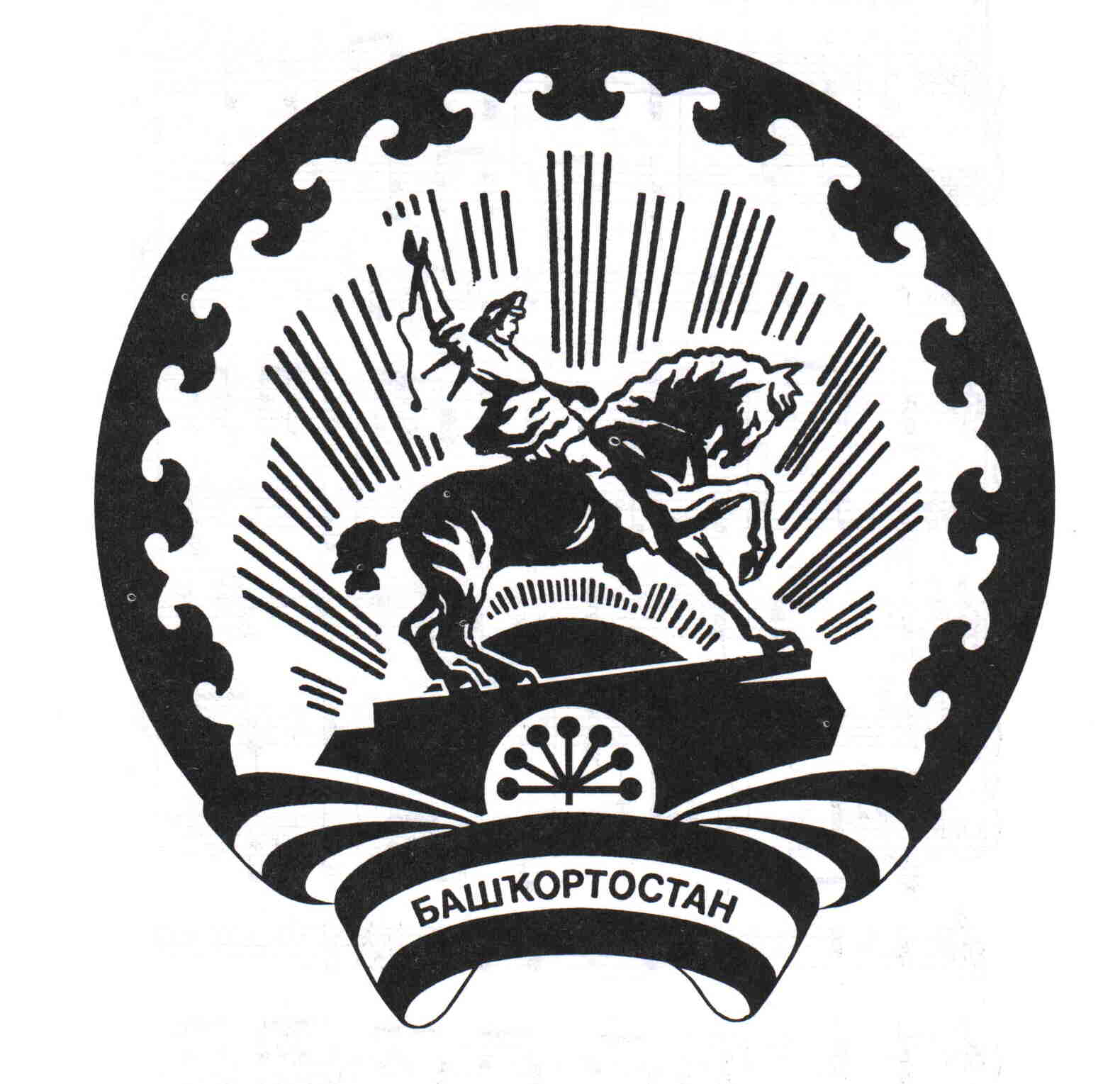 АДМИНИСТРАЦИЯ СЕЛЬСКОГО ПОСЕЛЕНИЯ СЕМЕНКИНСКИЙ СЕЛЬСОВЕТ МУНИЦИПАЛЬНОГО РАЙОНА БЕЛЕБЕЕВСКИЙ РАЙОН РЕСПУБЛИКИ БАШКОРТОСТАННаименование ПрограммыМуниципальная целевая программа по обеспечению первичных мер пожарной безопасности на территории сельского поселения Семенкинский сельсовет муниципального района Белебеевский район Республики  Башкортостан на 2020-2023 годы (далее Программа)Обоснование для разработки ПрограммыФедеральный закон от 21 декабря 1994г. №69-ФЗ «О пожарной безопасности», с изменениями, внесенными Федеральным закон от 22 августа 2004 года №122-ФЗ, Федеральный закон Российской Федерации от 06 ноября 2005 года №131-ФЗ «Об общих принципах организации местного самоуправления в Российской Федерации»Цель ПрограммыОбеспечение первичных мер пожарной безопасности на территории сельского поселения Семенкинский сельсовет муниципального района Белебеевский район Республики  Башкортостан Задачи ПрограммыРеализация требований федерального законодательства и иных нормативных правовых актов в области пожарной безопасности по предотвращению пожаров, спасению людей и имущества от пожаров, являющихся частью комплекса мероприятий по организации пожаротушенияОжидаемые конечные результаты реализации ПрограммыБезопасное функционирование территорий жилых зон сельского поселения за счёт проведения комплекса системных противопожарных мероприятийРазработчик ПрограммыАдминистрация сельского поселения Семенкинский сельсовет муниципального района Белебеевский район Республики  БашкортостанИсточники финансированияБюджет администрации сельского поселения. В качестве дополнительных источников финансирования отдельных мероприятий Программы могут привлекаться средства организаций независимо от форм собственности, деятельность которых осуществляется на территории сельского поселения.Заказчик ПрограммыАдминистрация сельского поселения.Главным распорядителем средств, используемых на реализацию Программы, является администрация сельского поселения.Имущество, приобретенное в ходе выполнения Программы, является собственностью администрации о сельского поселения.Сроки, этапы и стоимость реализации ПрограммыСроки реализации программы: 2020-2023 годыОбщий объем финансирования Программы: 1139,00 тыс. руб.
в том числе по этапам:
Первый этап – 2020 год – 299,0 тыс. руб.
Второй этап – 2021 год – 310,0 тыс. руб.
Третий этап – 2022 год – 320,0 тыс. руб.
Четвертый этап – 2023 год – 350,0 тыс. руб. 
Ежегодные мероприятия – 2020-2023 – 50,0 тыс. руб. (всего)Контроль за ходом реализации ПрограммыГлава сельского поселения Семенкинский сельсовет муниципального района Белебеевский район Республики  Башкортостан№ п/пСодержание мероприятийСрок выполненияИсполнителиФинансирование(тыс. руб.)Финансирование(тыс. руб.)Финансирование(тыс. руб.)Финансирование(тыс. руб.)№ п/пСодержание мероприятийСрок выполненияИсполнители2020202120222023123455551. Вопросы пожарной безопасности, требующие особого внимания1. Вопросы пожарной безопасности, требующие особого внимания1. Вопросы пожарной безопасности, требующие особого внимания1. Вопросы пожарной безопасности, требующие особого внимания1. Вопросы пожарной безопасности, требующие особого внимания1. Вопросы пожарной безопасности, требующие особого внимания1. Вопросы пожарной безопасности, требующие особого внимания1. Вопросы пожарной безопасности, требующие особого внимания1.1.– противопожарное водоснабжение:
Контроль технического состояния пожарных гидрантов и пожарных емкостей в сельском поселении2020-2023
(ежеквартально)Администрация, руководители предприятий, учреждений и объектов++++1.2.– организация деятельности добровольных пожарных дружин  на территории   сельского поселения2020-2023
(ежегодно)Администрация, руководители предприятий, учреждений и объектов++++1.3.– выполнение противопожарных мероприятий на объектах с массовым пребыванием людей2020-2023 (постоянно)Администрация, руководители предприятий, учреждений и объектов++++2. Организационные мероприятия2. Организационные мероприятия2. Организационные мероприятия2. Организационные мероприятия2. Организационные мероприятия2. Организационные мероприятия2. Организационные мероприятия2. Организационные мероприятия2.1.Организация обучения жителей   сельского поселения мерам противопожарной безопасности на территории поселения (ВДПО)2020-2023 (ежегодно)Администрация,++++2.2.Определение необходимого перечня первичных средств противопожарной безопасности на   частной застройке поселения2020-2023Администрация, руководитель дачных товариществ++++2.3.Разработка программы по развитию навыков осторожного обращения с огнем детей всех возрастных групп2020-2023 (ежегодно)Образовательные учреждения++++3. Финансовое обеспечение3. Финансовое обеспечение3. Финансовое обеспечение3. Финансовое обеспечение3. Финансовое обеспечение3. Финансовое обеспечение3. Финансовое обеспечение3. Финансовое обеспечение3.1.Изготовление печатной продукции (памятки, листовки и т. п.) с основными требованиями норм пожарной безопасности2020-2023
Администрация5,05,05,05,03.2.Размещение стендов с информацией направленной на профилактику пожаров по причине неосторожного обращения с огнем на территории населённых пунктов 2020-2023Администрация10,03,03,03,03.3.Приобретение первичных средств пожаротушения и инвентаря (комплектация пожарными щитами) на объектах муниципальной собственности 2021Администрация50,055,055,060,03.4.Устройство пожарной сигнализации2020-202310,010,010,010,03.5.Установка планшетов в населенных пунктах со схемами расположения улиц, № домов и маршрутов движения противопожарной техники, указанием пожарных гидрантов, резервуаров, водонапорных башен2020-2023Администрация25,025,025,025,03.6.Обеспечение территорий общего пользования в населённых пунктах первичными средствами пожаротушения (пожарными щитами)2020-2023.
(постоянно)Администрация, руководители предприятий, учреждений и объектовСредства предприятий, организаций, учрежденийСредства предприятий, организаций, учрежденийСредства предприятий, организаций, учрежденийСредства предприятий, организаций, учреждений3.7.Приобретение первичных средств пожаротушения и инвентаря (багор, лом, пожарный топор, пожарные каски, краги, боевая одежда, пожарная мотопомпа, рукава пожарные, огнетушители, аварийно-спасательное оборудование для нештатных аварийно-спасательных формирований)2020-2023
Руководители предприятий, учреждений и объектовСредства предприятий, организаций, учрежденийСредства предприятий, организаций, учрежденийСредства предприятий, организаций, учрежденийСредства предприятий, организаций, учреждений